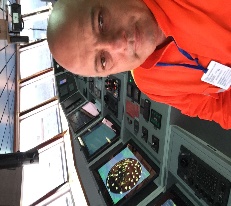 LANGUAGES TRAVEL DOCUMENTSEDUCATIONAL QUALIFICATIONCERTIFICATES OF COMPETENCY CERTIFICATE OF PROFICIENCYPROFESIONAL REFERENCES  MEDICAL DOCUMENTS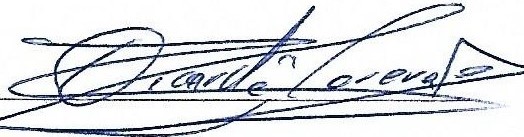  SEA SERVICE DETAILS (last ship first)Post applied for:Master Mariner/ Captain   PERSONAL PARTICULARSFirst NameOlgerMiddle NameRicardoSurnameMorera AcunaNationalityBrazilianDate of Birth27.09.1964Place of BirthHeredia, C.R.GenderMaleMarital StatusMarriedNational ID Number264.702.092-20   ADDRESSNO & STREETRua Professor edmundo March 47, apto # 202, NiteroiRua Professor edmundo March 47, apto # 202, NiteroiRua Professor edmundo March 47, apto # 202, NiteroiRua Professor edmundo March 47, apto # 202, NiteroiRua Professor edmundo March 47, apto # 202, NiteroiRua Professor edmundo March 47, apto # 202, NiteroiRua Professor edmundo March 47, apto # 202, NiteroiNEAREST AIRPORTNEAREST AIRPORTGaleao International airportCITYRio de JaneiroRio de JaneiroRio de JaneiroCOUNTRYCOUNTRYBrazilBrazilPOST CODEPOST CODE24210-330EMAILroma96@hotmail.comroma96@hotmail.comroma96@hotmail.comMOBILEMOBILE+5521983700159+5521983700159WHATSAPPWHATSAPP+5521983700159SKYPE IDOlger Ricardo moreraOlger Ricardo moreraOlger Ricardo moreraLinkedIn LinkedIn Olger Ricardo MoreraNEXT OF KINNEXT OF KINNEXT OF KINNEXT OF KINNEXT OF KINNEXT OF KINNEXT OF KINNEXT OF KINNEXT OF KINNEXT OF KINNEXT OF KINFirst NameAdrianeAdrianeMiddle NameMiddle NameMiddle NameSurnameSurnameALEXORelationwifewifeNO & STREETSame upSame upSame upSame upSame upSame upSame upSame upSame upSame upCITYNiteroiNiteroiCOUNTRYCOUNTRYCOUNTRYbrazilbrazilPost CodePost Code24210-330EMAILAdri.alexo04@gmail.comAdri.alexo04@gmail.comTELTELTELMOBILEMOBILE+5521985149504          FAMILY DATA          FAMILY DATA          FAMILY DATA          FAMILY DATA          FAMILY DATA          FAMILY DATA          FAMILY DATA          FAMILY DATA          FAMILY DATA          FAMILY DATA          FAMILY DATARelationshipRelationshipFirst NameFirst NameFirst NameLast NameLast NamePassport NoPassport NoDate of birthDate of birthSpouseSpouseAdrianeAdrianeAdrianeAlexoAlexo27.01.197527.01.1975ChildChildRafaelRafaelRafaelalexoalexo28.08.200928.08.2009ChildChildMatheusMatheusMatheusMoreraMorera16.11.201016.11.2010ChildChildDaviDaviDaviAlexoAlexo02.02.201102.02.2011LANGUAGEFAIRGOODFLUENTENGLISHXPortuguesseXSpanishXItalianXPASSPORTDOC NODATE OF ISSUEDATE OF EXPPLACE OF ISSUESEAMAN BOOK (NATIONAL)021P200115237308.11.201916.08.2024Rio de Janeiro SEAMAN BOOK (PANAMA)P059665702.11.202016.08.2024PanamaPASSPORTFU24389604.10.201703.10.2027Rio de janeiro10+2 / DegreeInstitution / UniversityYear of PassingClass6 years/DiplomaSchool Maurilio Soto Alfaro    1970 - 1976First grade3 yearsHigh school Gregorio J. Ramirez1977 - 1979Midle School3 years/DiplomaInst. Tec. Prof. Jesus Ocana Rojas1980 - 1982Second grade3 years/DiplomaCenter Instruction Admiral Braz de Aguiar1988 - 1990Bachelor Nautical Science6 monthsAero club de Belem do Para1991Pilot private1 yearCatawba Gaston college1997Project Manager1 yearTrident College2000computerCERTIFICATE NAMERANKNUMBERISSUE DATEEXPIRY DATEPLACE OF ISSUEISSUED AUTHORITYCOC NATIONALMaster10312066908.11.201916.08.2024Rio de janeiroBrazilian Maritime authorityCOC PANAMAMaster00094083502.11.202016.08.2024PanamaPanama maritime authorityCERTIFICATE NAMENUMBERISSUE DATEEXPIRY DATEPLACE OF ISSUEISSUED AUTHORITYBasic Fire Prevention Fighting997-09-0024427.08.2009undeterminedRio de janeiroBraziliam Maritime authorityAdvance Fire Fighting801-10-0356723.09.201623.09.2021Rio de janeiroBrazilian Maritime authorityProficiency in Survival Craft & Rescue Boat, Other than Fast Rescue Boat161-16-0073023.09.201623.09.2021Rio de janeiroBrazilian Maritime AuthorityMedical First Aid 161-17-0186614.11.2017undeterminedRio de janeiroBrazilian Maritime authorityMedical Care381-11-0003204.02.2011undeterminedRio de JaneiroBrazilian Maritime AuthoritySpecial Personal Safety221-10-0105717.08.2010undeterminedRecifeBrazilian Maritime AuthorityShip Security Officer161-17-0186414.11.2017undeterminedRio de janeiroBrazilian maritime AuthorityFamiliarization Training for Oil & Chemical Tankers Cargo Operation161-17-0186514.11.201714.11.2022Rio de janeiroBrazilian Maritime Authority Advance Training for Oil Tanker Cargo Operation997-17-0436819.05.201719.05.2022Rio de janeiroBrazilian maritme authorityAdvance Training for Chemical Tanker Cargo Operation801-19-0445216.08.201916.08.2024Rio de janeiroBrazilian maritime AuthorityAdvance Training for Liquefied Gas Tanker cargo Operation801-19-0395225.07.201925.07.2024Rio de janeiroBrazilian Maritime authoritySpecial Tankers Familiarization Course801-10-0621011.11.2010undeterminedRio de janeiroBrazilian Maritime AuthorityProfessional Skills for Opertions with Dangerous Cargo161-17-0061906.04.2017undeterminedFortalezaBrazilian Maritime AuthorityMARPOL 73/78 ANNEX I801-10-0521623.09.201623.09.2021FortalezaBrazilian maritime AuthorityMarpol 73/78 ANNEX II801-10-0523723.09.201623.09.2021FortalezaBrazilian Maritime authorityMaritime Trading Operations special course on simulator801-10-0666823.09.201623.09.2021fortalezaBrazilian maritime authorityBridge Procedures Management801-11-0065923.09.201623.09.2021FortalezaBrazilian maritime AuthorityProfessional Skills on Bridge Resource Management161-17-0061806.04.2017UndeterminedFortalezaBrazilian Maritime AuthorityFast Rescue Boat381-18-0334410.10.201810.10.2023Rio de janeiroBrazilian maritime AuthorityShip Security Officer ISPS161-17-0186414.11.2017UndeterminedFortalezaBrazilian Maritime AuthorityTransas ECDIS familiarization381P2001324701.01.201804.01.2018Rio de janeiroELCANO Navegação S.A.ECDIS Operator802-16-0254113.12.201613.12.2021BelemBrazilian Maritime AuthorityGMDSS Operator801-11-0003723.09.201623.09.2021FortalezaBrazilian maritime AuthorityARPA Operator381-19-0191319.07.201919.07.2024Rio de janeiroBrazilian Maritime AuthorityPersonal Survival at Sea Special course221-10-0122319.08.2010undeterminedRecifeBrazilian maritime authorityCourse for Basics on Anchorage801-10-0566623.09.201623.09.2021FortalezaBrazilian Maritime AuthorityAnchor Handling Simulation Course and Winch Operations2647020922015.11.2013undeterminedRio de janeiroMaersk Training CenterBasic Course on Dynamic Positioning801-10-0600822.10.2010undeterminedRio de janeiroBrazilian Maritime AuthorityAdvanced course on Dynamic Position1503004/ASC26.03.2015undeterminedRio de janeiroBRAM training CenterDynamic Positioning Refresher course1502003/DPRC05.02.2015undeterminedRIO DE JANEIROBRAM Training CenterMaster Awareness08.08.2020undeterminedRio de janeiroSubsea 7 AcademyTransportation of Dangerous Goods Awareness11.08.2020undeterminedRio de janeiroSubsea 7 AcademyTask risk Assessment14.08.2020undeterminedRio de janeiroSubsea 7 AcademyChemical Exposure Risk Assessment17.08.2020undeterminedRio de janeiroSubsea 7 AcademyNR-10 safety course in Facilities and services in electricityOrd.598/200405.07.201905.07.2021Rio de janeiroAOG TrainingNR-11 Transport, handling, Storage and handling MaterialsSIT 82/200422.07.202022.07.2021Rio de janeiroAOG TrainingNR-13 safety course in Pressure VesselsMTE 594/201407.07.202007.07.2021Rio de janeiroAOG TrainingNR-18 conditions and Enviroment of work Const. IndustryOrd.63/199825.07.202025.07.2021Rio de janeiroAOG trainingNR-20 Health and Safety at Work with Flammable and FuelsMTE1079/201409.07.201909.07.2021Rio de janeiroAOG TrainingNR-33 Confined Space Entry - SupervisorOrd1409/201214.07.202014.07.2021Rio de JaneiroAOG trainingNR-34 Cargo Handling OperationsSIT 200/201119.07.202019.07.2021Rio de JaneiroAOG TrainingNR-35 Work at HeightsSIT 313/201230.08.201930.08.2021Rio de janeiroProaltitude LtdaName of companyName of person to contacte-mail Address No.Subsea 7 brasilMatheus Muller BarbosaMatheus.barbosa@subsea7.com+552133709635Log-in LogisticaPaula OliveiraPaulaoliveira583@gmail.com+5521995624243Starnav OffshoreAlan lameiraalaolameira@gmail.com+5521964974213CERTIFICATE NAMEDOC NODATE OF ISSUEDATE OF EXPPLACE OF ISSUEMedical Fitness Certificate597366118.05.202018.05.2021BR-MEDYellow fever vaccination Card17SVFC069Z22.03.201922.03.2029National health Surveillance AgencyDiphtheria and Tetanus Vaccination2215003171320.03.201920.03.2029National health Surveillance AgencyOccupational Health Certificate2647020922023.01.202023.01.2022RHMEDNO.VESSEL NAMEIMO NO.BUILT YEARFLAG COMPANY NAMEDWTRANKTYPE OF VESSELSIGNED ON DATESIGNED OFF DATEREASON FOR SIGNED OFFSeven Cruzeiro97108802016Isle of ManSubsea 718602MasterPipe layer24.04.202025.11.2020Finish contractLog Jacaranda94718862011Rio de janeiroLog in logistica37968MasterContainer ship15.03.201921.01.2020Finish contractMooring masterBodden shippingPilotPassanger ship27.09.201827.01.2019temporaryCastillo de Herrera94240392008Rio de janeiroELCANO Navegação15267MasterOil/Chemical Tanker21.12.201711.07.2018Loss contractStarnav Phoenix97157512015Rio de janeiroStarnav Offshore6705MasterSupply Vessel22.09.201509.09.2017Finish contractBram Atlas97036292014Rio de janeiroBRAM Offshore8643MasterAHTS22.03.201119.09.2015Change for betterAliança Maracana90072711992Rio de janeiroAliança nav. E log.39307MasterRo-Ro/Container ship03.09.200919.09.2011Change to Offsh.Cape Bird92600672003Marshall isl.United Product Tanker40327MasterOil/Chemical tanker15.02.200416.05.2008Finish challengerMSC Rafaela91298851996PanamaM.S.C51210MasterContainer ship10.05.200212.11.2003Finish ContractCloudy Bay83079231984liberiaRoswell Navigation11779MasterReefer ship21.08.200127.02.2002Temporary Stefania79292431985MaltaParadise navigation28269MasterDry-bulk carrier02.08.200024.04.2001Change companyMSC Monica90606491993PanamaM.S.C.43618Chief OfficerContainer ship06.05.199821.11.1999Finish contractDG Columbia85155681993Rio de janeiroDigregorio Navegação17000Chief officerRo-Ro/ Container02.01.199622.07.1996Temporary contractBrotas81240221985Rio de janeiroPetrobras1083932nd OfficerOil Tanker02.08.199401.07.1995Finish contractBrasilia Reefer73830971975maltaInternational Reefer96352nd OfficerReefer28.07.199114.07.1994Change companyDoce taurus74335291983Rio de janeiroVale Navegação899673rd officerBulk Carrier09.08.199024.06.1991Sold vessel